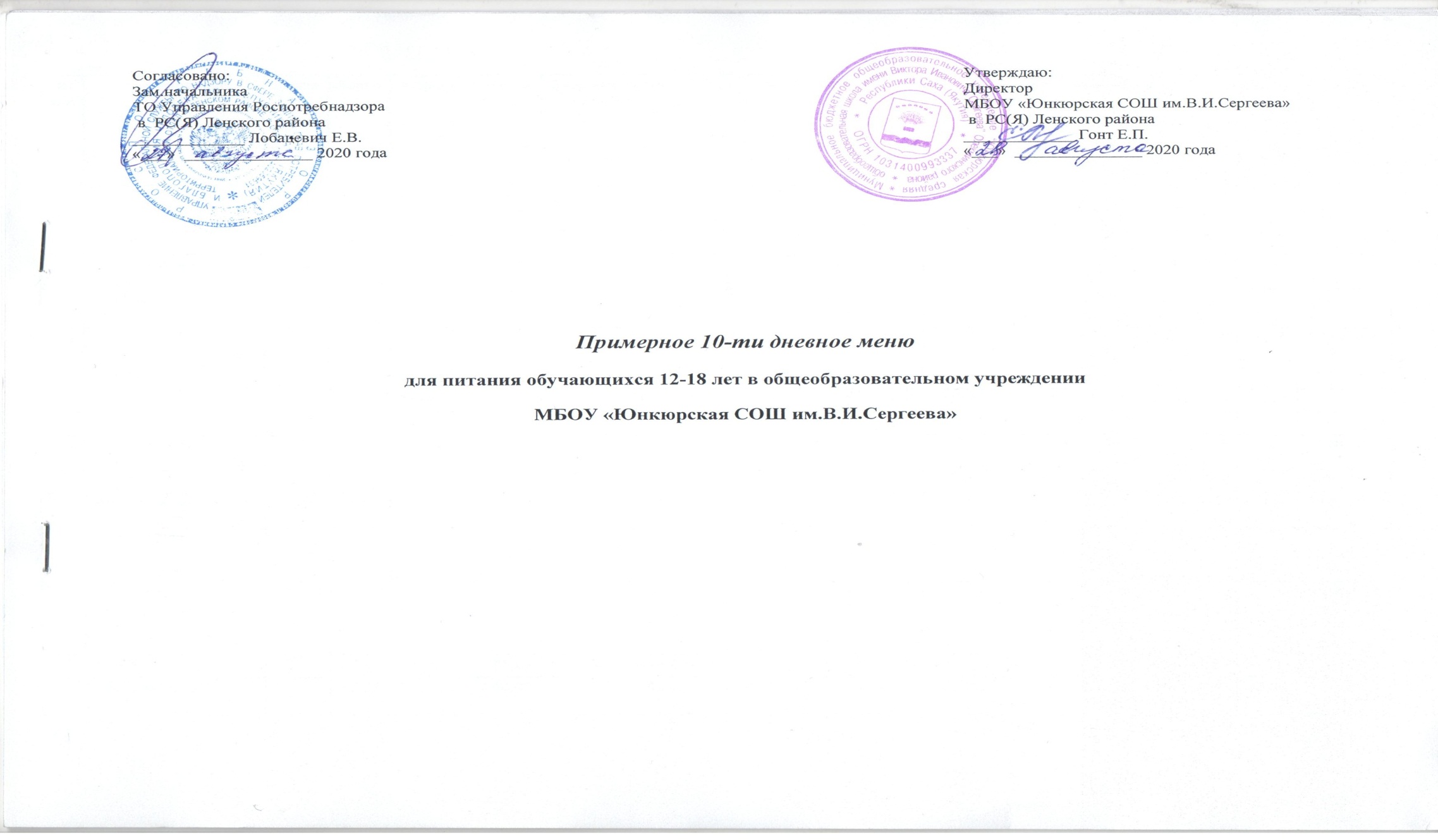 № п/пНаименованиеВыходБелкиЖирыУглеводыЭнергетическая ценностьВитаминыВитаминыВитаминыВитаминыМинеральные веществаМинеральные веществаМинеральные веществаМинеральные веществаМинеральные веществаМинеральные вещества№ ТК№ п/пНаименованиеггггккалВ1, мгС, мгА, мкгЕ, мг, ток.экв.Са, мгР, мгMg, мгFe, мгВ2, мгI, мкг№ ТКДень 1День 1День 1День 1День 1День 1День 1День 1День 1День 1День 1День 1День 1День 1День 1День 1День 1День 1ПонедельникПонедельникПонедельникПонедельникПонедельникПонедельникПонедельникПонедельникПонедельникПонедельникПонедельникПонедельникПонедельникПонедельникПонедельникПонедельникПонедельникПонедельникЗавтрак  1 Каша пшенная молочная2005,7910,3526,87223,570,210,4523,400,19107,25180,9750,171,40,129,33 ТК № 01-22Хлеб пшеничный 201,50,5810,2852,40,02000,344,716,82,60,240,0103Чай витаминизированный с сахаром 2000015,9863,8400003,955,7700,0500 ТК № 02-2Итого:7,2910,9353,13339,810,230,4523,400,53115,90203,5452,771,690,139,33Обед 1Щи из свежей капусты 2503,083,067,4668,940,0619,557,501,28153,6646,1420,990,730,064,05 ТК № 03-2 2Гуляш 10014,41,63,385,20,051,4890,413,81133,3318,511,950,115,26 ТК № 04-2 3Изделия макаронные отварные 1809,82512,7257,87385,2150,105016,20,9618,6654,5259,991,020,031,38 ТК № 05-24Хлеб пшеничный 201,50,5810,2852,40,02000,344,716,82,60,240,0105Компот из сухофруктов 2000015,9863,8400000,48000,0500 ТК № 06-2Итого:28,8017,9694,89655,590,2421,0332,702,98191,32250,7952,093,990,2210,69Итого за день36,0928,89148,02995,410,4721,4856,103,50307,22454,33104,865,680,3520,03№ п/пНаименованиеВыходБелкиЖирыУглеводыЭнергетическая ценностьВитаминыВитаминыВитаминыВитаминыМинеральные веществаМинеральные веществаМинеральные веществаМинеральные веществаМинеральные веществаМинеральные вещества№ ТК№ п/пНаименованиеггггккалВ1, мгС, мгА, мкгЕ, мг, ток.экв.Са, мгР, мгMg, мгFe, мгВ2, мгI, мкг№ ТКДень 2День 2День 2День 2День 2День 2День 2День 2День 2День 2День 2День 2День 2День 2День 2День 2День 2День 2ВторникВторникВторникВторникВторникВторникВторникВторникВторникВторникВторникВторникВторникВторникВторникВторникВторникВторникЗавтрак  1Каша манная молочная 2003,878,2714,93151,070,081,5267,870,07141,440,0618,160,320,2010,48 ТК № 07-22Хлеб пшеничный 201,50,5810,2852,40,02000,344,716,82,60,240,0103Чай  с сахаром 2000015,9863,8400003,955,7700,0500 ТК № 08-2Итого:5,378,8541,19267,310,101,5267,870,41150,0922,6320,760,610,2110,48Обед 1Суп куриный с вермишелью 2509,254,259,75114,250,0756,5411,791,3324,9673,5621,830,990,0754,16 ТК № 09-2 2Рис отварной 1805,888,2863,51352,040,045016,20,037,3595,8731,610,660,031,37 ТК № 10-2 3Гуляш 10014,41,63,385,20,051,4890,413,81133,3318,511,950,115,26 ТК № 04-24Хлеб пшеничный 201,50,5810,2852,40,02000,344,716,82,60,240,0105Кисель ягодный  2000030,62122,400000,48000,0500 ТК № 11-2Итого:31,0314,71117,46726,290,198,0136,992,09551,31319,5574,543,890,2310,79Итого за день36,4023,56158,65993,590,299,53104,852,51201,40342,1895,304,500,4421,27№ п/пНаименованиеВыходБелкиЖирыУглеводыЭнергетическая ценностьВитаминыВитаминыВитаминыВитаминыМинеральные веществаМинеральные веществаМинеральные веществаМинеральные веществаМинеральные веществаМинеральные вещества№ ТК№ п/пНаименованиеггггккалВ1, мгС, мгА, мкгЕ, мг, ток.экв.Са, мгР, мгMg, мгFe, мгВ2, мгI, мкг№ ТКДень 3День 3День 3День 3День 3День 3День 3День 3День 3День 3День 3День 3День 3День 3День 3День 3День 3День 3СредаСредаСредаСредаСредаСредаСредаСредаСредаСредаСредаСредаСредаСредаСредаСредаСредаСредаЗавтрак  1Каша ячневая молочная 2003,336,9313,33128,530,070,7141,870,3281,330,0416,240,360,1044,85 ТК № 12-22Хлеб пшеничный 201,50,5810,2852,40,02000,344,716,82,60,240,0103Молоко20066,49,41200,0041,2300242182280,20,2618 ТК № 13-2Итого:10,8313,9133,01300,930,091,9171,870,66328,03198,8446,840,800,3722,85Обед 1Солянка 2504,266,152,9583,430,053,437,51,32564,2377,6813,181,060,013,79 ТК № 14-2 2Пюре картофельное 1803,2320,5221,69284,160,1815,1415,660,1865,36117,5039,091,410,1710,71 ТК № 15-23 Гуляш 10014,41,63,385,20,051,4890,413,81133,3318,511,950,115,26 ТК № 04-24Хлеб пшеничный 201,50,5810,2852,40,02000,344,716,82,60,240,0105Чай с молоком сахаром 2001,21,2817,8687,840,010,246052,3542,175,60,090,053,6 ТК № 16-2Итого:24,5930,1356,08593,030,3120,2838,162,25200,44387,4778,984,750,3423,36Итого за день35,4244,0489,09893,960,4022,18110,032,91528,48586,30125,825,550,7246,21№ п/пНаименованиеВыходБелкиЖирыУглеводыЭнергетическая ценностьВитаминыВитаминыВитаминыВитаминыМинеральные веществаМинеральные веществаМинеральные веществаМинеральные веществаМинеральные веществаМинеральные вещества№ ТК№ п/пНаименованиеггггккалВ1, мгС, мгА, мкгЕ, мг, ток.экв.Са, мгР, мгMg, мгFe, мгВ2, мгI, мкг№ ТКДень 4День 4День 4День 4День 4День 4День 4День 4День 4День 4День 4День 4День 4День 4День 4День 4День 4День 4Четверг Четверг Четверг Четверг Четверг Четверг Четверг Четверг Четверг Четверг Четверг Четверг Четверг Четверг Четверг Четверг Четверг Четверг Завтрак  1Каша рисовая молочная 2004,43,238,4199,80,0420,3416,40,172115,10,01426,080,330,1422,8 ТК № 17-22Хлеб пшеничный 201,50,5810,2852,40,02000,344,716,82,60,240,0103Молоко20066,49,41200,0041,2300242182280,20,2618 ТК № 13-2Итого:11,910,1858,08372,20,0661,5446,40,51361,8198,8156,680,770,4120,8Обед 1Суп картофельный с рыбой 2504,753,2513,5102,250,119,3581,78119,75150,6347,251,240,134,86 ТК № 18-2 2Гречка отварная 1809,149,8348,98320,750,26016,20,5414,30179,99119,994,040,123,54 ТК № 19-2 3Гуляш 10014,41,63,385,20,051,4890,413,81133,3318,511,950,115,26 ТК № 04-24Хлеб пшеничный 201,50,5810,2852,40,02000,344,716,82,60,240,0105Йогурт 1804,63,36,4710,040,6220,071220,02150,10,29 ТК № 20-2Итого:34,3918,5682,46631,600,4811,4355,203,13274,56480,76203,357,560,5722,67Итого за день46,2928,74140,541003,800,5412,97101,603,64636,36679,57260,038,330,9843,47№ п/пНаименованиеВыходБелкиЖирыУглеводыЭнергетическая ценностьВитаминыВитаминыВитаминыВитаминыМинеральные веществаМинеральные веществаМинеральные веществаМинеральные веществаМинеральные веществаМинеральные вещества№ ТК№ п/пНаименованиеггггккалВ1, мгС, мгА, мкгЕ, мг, ток.экв.Са, мгР, мгMg, мгFe, мгВ2, мгI, мкг№ ТКДень 5День 5День 5День 5День 5День 5День 5День 5День 5День 5День 5День 5День 5День 5День 5День 5День 5День 5ПятницаПятницаПятницаПятницаПятницаПятницаПятницаПятницаПятницаПятницаПятницаПятницаПятницаПятницаПятницаПятницаПятницаПятницаЗавтрак 1 Суп молочный с вермишелью 2503,53,389,6380,751,630,382,751,6310,130,033,131,380,117,63 ТК № 21-22Хлеб пшеничный 201,50,5810,2852,40,02000,344,716,82,60,240,0103Чай с молоком сахаром2001,21,2817,8687,840,010,246052,3542,175,60,090,053,6 ТК № 16-2Итого:6,25,2437,77220,991,660,628,751,9767,1859,0011,331,710,1711,23Обед1 Рассольник домашний 2503,314,4911,594,590,1115,787,51,29107,9569,4528,491,060,096,13 ТК № 22-2 2Плов с мясом говядиной 18021,69,932,76306,540,1084,0824,840,7123,53242,5148,243,0840,178,11 ТК № 23-23Хлеб пшеничный 201,50,5810,2852,40,02000,344,716,82,60,240,0104Какао-напиток молочный 2009,48,510,83160,460,020,5413,50,01114,5108,129,61,020,138,1 ТК № 24-2Итого:35,8123,4765,37613,990,2620,4045,842,35250,68436,86108,935,410,4022,34Итого за день42,0128,70103,14834,981,9221,0154,594,31317,86495,85120,257,110,5733,56№ п/пНаименованиеВыходБелкиЖирыУглеводыЭнергетическая ценностьВитаминыВитаминыВитаминыВитаминыМинеральные веществаМинеральные веществаМинеральные веществаМинеральные веществаМинеральные веществаМинеральные вещества№ ТК№ п/пНаименованиеггггккалВ1, мгС, мгА, мкгЕ, мг, ток.экв.Са, мгР, мгMg, мгFe, мгВ2, мгI, мкг№ ТКДень 6День 6День 6День 6День 6День 6День 6День 6День 6День 6День 6День 6День 6День 6День 6День 6День 6День 6Суббота Суббота Суббота Суббота Суббота Суббота Суббота Суббота Суббота Суббота Суббота Суббота Суббота Суббота Суббота Суббота Суббота Суббота Завтрак 1Хлеб пшеничный 201,50,5810,2852,40,02000,344,716,82,60,240,010 2 Сыр204,645,9072,800,14520,14410870,20,0603Чай с сахаром2000015,9863,8400003,955,7700,0500 ТК № 08-2Итого:6,146,4826,26189,040,020,14520,4452,65130,579,60,490,070Обед1 Каша пшенная молочная 2507,2312,9333,58279,470,270,5729,250,23134,07226,2262,721,750,1511,67 ТК № 01-22Хлеб пшеничный 201,50,5810,2852,40,02000,344,716,82,60,240,0103Йогурт 1804,63,36,4710,040,6220,071220,02150,10,29 ТК № 20-2Итого:13,3316,8150,26402,870,331,1751,250,64260,77243,0480,322,090,3620,67Итого за день19,4723,2976,52591,910,351,31103,251,08313,42373,6189,922,580,4320,67№ п/пНаименованиеВыходБелкиЖирыУглеводыЭнергетическая ценностьВитаминыВитаминыВитаминыВитаминыМинеральные веществаМинеральные веществаМинеральные веществаМинеральные веществаМинеральные веществаМинеральные вещества№ ТК№ п/пНаименованиеггггккалВ1, мгС, мгА, мкгЕ, мг, ток.экв.Са, мгР, мгMg, мгFe, мгВ2, мгI, мкг№ ТКДень 7День 7День 7День 7День 7День 7День 7День 7День 7День 7День 7День 7День 7День 7День 7День 7День 7День 7ПонедельникПонедельникПонедельникПонедельникПонедельникПонедельникПонедельникПонедельникПонедельникПонедельникПонедельникПонедельникПонедельникПонедельникПонедельникПонедельникПонедельникПонедельникЗавтрак  1Макароны с сыром 150/208,19/2,910,6/3,6948,23/0,00321,013/45,50,09/0,000,00/0,0913,5/32,50,8/0,0615,55/27,545,44/67,58,33/4,380,85/0,130,03/0,041,15/0,00 ТК № 25-22Хлеб пшеничный 201,50,5810,2852,40,02000,344,716,82,60,240,0103Чай с сахаром2000015,9863,8400003,955,7700,0500 ТК № 08-2Итого:12,5914,8774,49482,7530,110,09461,251,7135,5115,311,270,081,15Обед 1Суп картофельный с крупой2508,74,5819,76155,040,1411,2501,2526,73144,2634,692,140,158,31 ТК № 26-22 Жаркое по-домашнему с говядиной 18018,4510,0514,25221,250,127512,8767,80,7426,97037,233,190,2810,67 ТК № 27-23Хлеб пшеничный 201,50,5810,2852,40,02000,344,716,82,60,240,0104Компот из сухофруктов 2000,20,14,418,80,0070,4111,90,13811,080,0725,930,2710,0090,06 ТК № 06-2Итого:28,8515,3148,69447,490,2924,5379,72,4769,48161,1380,455,840,4519,04Итого за день41,4430,18123,18930,240,40224,62125,73,67121,18296,6495,767,110,5320,19№ п/пНаименованиеВыходБелкиЖирыУглеводыЭнергетическая ценностьВитаминыВитаминыВитаминыВитаминыМинеральные веществаМинеральные веществаМинеральные веществаМинеральные веществаМинеральные веществаМинеральные вещества№ ТК№ п/пНаименованиеггггккалВ1, мгС, мгА, мкгЕ, мг, ток.экв.Са, мгР, мгMg, мгFe, мгВ2, мгI, мкг№ ТКДень 8День 8День 8День 8День 8День 8День 8День 8День 8День 8День 8День 8День 8День 8День 8День 8День 8День 8ВторникВторникВторникВторникВторникВторникВторникВторникВторникВторникВторникВторникВторникВторникВторникВторникВторникВторникЗавтрак 1 Каша из овсяных хлопьев на молоке1806,74410,33215,468181,7160,1680,62426,6280,552145,428202,29656,5081,3080,16811,664 ТК № 29-22Бутерброд с сыром 201,50,5810,2852,40,02000,344,716,82,60,240,010 ТК № 30-23Чай с  сахаром2000015,9863,8400003,955,7700,0500 ТК № 08-2Итого:8,24410,91241,73297,960,190,62426,630,89154,078224,8759,111,600,1811,664Обед1 Борщ из свежих овощей 2502,7134,37510,57595,250,0514,8757,51,288112,46353,33824,0881,1130,0635,725 ТК № 31-22 Макароны отварные с маслом 1809,82512,7257,87385,2150,105016,20,9618,6654,5259,991,020,031,38 ТК № 32-23Хлеб пшеничный 201,50,5810,2852,40,02000,344,716,82,60,240,0104Морс брусничный 2000,120,0821,841,401,22,210,80,021,20,140,0040 ТК № 33-2Итого:14,1617,76100,53574,270,1816,0825,903,59136,623124,68337,882,5130,1077,105Итого за день22,40228,67142,25872,2210,36316,7052,534,480290,701349,5596,994,1110,2818,77№ п/пНаименованиеВыходБелкиЖирыУглеводыЭнергетическая ценностьВитаминыВитаминыВитаминыВитаминыМинеральные веществаМинеральные веществаМинеральные веществаМинеральные веществаМинеральные веществаМинеральные вещества№ ТК№ п/пНаименованиеггггккалВ1, мгС, мгА, мкгЕ, мг, ток.экв.Са, мгР, мгMg, мгFe, мгВ2, мгI, мкг№ ТКДень 9День 9День 9День 9День 9День 9День 9День 9День 9День 9День 9День 9День 9День 9День 9День 9День 9День 9СредаСредаСредаСредаСредаСредаСредаСредаСредаСредаСредаСредаСредаСредаСредаСредаСредаСредаЗавтрак 1 Каша манная молочная2003,878,2714,93151,070,081,5267,870,07141,440,0618,160,320,20410,48 ТК № 07-22Хлеб пшеничный с маслом сливочным201,50,5810,2852,40,02000,344,716,82,60,240,010 ТК № 34-23Какао-напиток молочный 2009,48,510,83160,460,020,5413,50,01114,5108,129,61,020,138,1 ТК № 24-2Итого:14,7717,3536,04363,930,122,0681,370,42260,64124,9650,361,580,3418,58Обед1 Суп с макаронными изделиями мясом говядиной 25062,7515,5110,750,051,53,43,6615,233,598,880,610,031,1 ТК № 35-22 Рис отварной 1805,888,2863,51352,040,05016,20,37,3595,8731,610,660,031,37 ТК № 10-2Гуляш 10014,41,63,385,20,051,4890,413,81133,3318,511,950,115,26 ТК № 04-24Хлеб пшеничный 201,50,5810,2852,40,02000,344,716,82,60,240,0105Чай с молоком сахаром2001,21,2817,8687,840,010,246052,3542,175,60,090,053,6 ТК № 16-2Итого:28,9814,49110,45688,230,183,2234,64,7093,41321,7567,193,550,2311,33Итого за день43,7531,84146,491052,150,295,28115,975,13354,05446,71117,555,130,5729,91№ п/пНаименованиеВыходБелкиЖирыУглеводыЭнергетическая ценностьВитаминыВитаминыВитаминыВитаминыМинеральные веществаМинеральные веществаМинеральные веществаМинеральные веществаМинеральные веществаМинеральные вещества№ ТК№ п/пНаименованиеггггккалВ1, мгС, мгА, мкгЕ, мг, ток.экв.Са, мгР, мгMg, мгFe, мгВ2, мгI, мкг№ ТКДень 10День 10День 10День 10День 10День 10День 10День 10День 10День 10День 10День 10День 10День 10День 10День 10День 10День 10Четверг Четверг Четверг Четверг Четверг Четверг Четверг Четверг Четверг Четверг Четверг Четверг Четверг Четверг Четверг Четверг Четверг Четверг Завтрак 1 Каша пшенная молочная 2005,7910,3526,87223,570,210,4523,40,19107,25180,9750,171,40,129,33 ТК № 01-22Хлеб пшеничный 201,50,5810,2852,40,02000,344,716,82,60,240,0103Чай с молоком сахаром2001,21,2817,8687,840,010,246052,3542,175,60,090,053,6 ТК № 16-2Итого:8,4912,2155,01363,810,240,6929,400,53164,30239,9458,371,730,1812,93Обед1 Суп мясной гороховый 2509,1752,41325,813161,7880,2386,17502,63840,788116,33838,652,0880,0754,088 ТК № 36-22 Гречка отварная 1809,1359,82548,975320,7450,255016,20,5414,295179,985119,9854,0350,123,54 ТК № 19-23Хлеб пшеничный 201,50,5810,2852,40,02000,344,716,82,60,240,0104 Салат из капусты с морковью 1001,487,084,0295,180,0332,903,2137,2830,814,270,570,032,82 ТК № 37-25Йогурт 1804,63,36,4710,040,6220,071220,02150,10,29 ТК № 20-2Итого:25,8923,2095,48701,120,5939,6838,206,79319,07343,94190,507,030,4419,44Итого за день34,3835,41150,491064,930,8340,3767,607,31483,37583,89248,888,760,6232,38